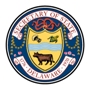 Public Hearing for Review of Agency RegulationsThursday, August 4, 201612:30 p.m.Georgetown Public LibraryPublic Meeting Room123 West Pine StreetGeorgetown, DE 19947AgendaIntroduction by Agency OfficialAccept comment submissions – both written and oralClosing remarks by Agency Official